                                                         	01.07.2019            Hastanemiz Sağlık Bakanlığı Sağlıkta Kalite Standartlarına uygun olarak Tesis Güvenliği Komitesi oluşturmuş ve çalışmalarını Sağlık Bakanlığı Hizmet Kalite Standartları çerçevesinde sürdürmektedir.
             Bu bağlamda Tesis Güvenliği Komitesi yapılanması yukarıdaki şekilde oluşturulmuştur;TESİS GÜVENLİĞİ KOMİTESİGörev TanımıHasta, hasta yakınları ve çalışanlar için sürekli, güvenli ve kolay ulaşılabilir nitelikte hastane fiziki koşulları ve teknik altyapısını oluşturmak.Görev AlanıBina turlarından elde edilen verilerin değerlendirilmesiHastane alt yapı güvenliğinin sağlanması Kurumda can ve mal güvenliğinin sağlanmasıAcil durum ve afet yönetimi çalışmalarıAtık yönetimi çalışmalarıTıbbi cihazların bakım, ayar ve kalibrasyon planlarını ve kalibrasyonlarının yapılmasıTehlikeli maddelerin yönetimiTesis Güvenliği Komitesi  kapsamında  iletilen olay bildirimlerine yönelik kök neden analizi yapılıp, gerektiğinde düzeltici önleyici faaliyetleri başlatılması.Komite görev alanı ile ilgili gerekli eğitim faaliyetlerini ile her toplantıda değerlendirir.Komite toplantılarında görev alacak kişilerin görev tanımları , sorumluluk ve yetki alanları belirtilmiştir.Her toplantıda da komite üyeleri sorumluluk ve yetki alanları çerçevesinde  yaptığı incelme ve gözetimleri  toplantıda  sunar.İnceleme ve gözetim sonuçları diğer komite üyeleri tarafından değerlendirilerek  gerekirse  düzeltici önleyici faaliyet başlatır.Toplantı zamanı3 ayda bir  toplanır.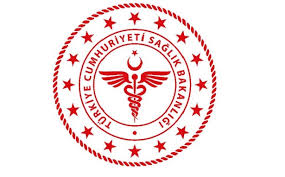                                                    TESİS  GÜVENLİĞİ KOMİTESİ VE GÖREV TANIMI                                                   TESİS  GÜVENLİĞİ KOMİTESİ VE GÖREV TANIMI                                                   TESİS  GÜVENLİĞİ KOMİTESİ VE GÖREV TANIMI                                                   TESİS  GÜVENLİĞİ KOMİTESİ VE GÖREV TANIMI                                                   TESİS  GÜVENLİĞİ KOMİTESİ VE GÖREV TANIMI                                                   TESİS  GÜVENLİĞİ KOMİTESİ VE GÖREV TANIMI                                                   TESİS  GÜVENLİĞİ KOMİTESİ VE GÖREV TANIMI                                                   TESİS  GÜVENLİĞİ KOMİTESİ VE GÖREV TANIMIKODU:K.KY.YD.11YAYIN TARİHİ05.11.2018REVİZYON TARİHİ 20.05.2019REVİZYON NO01SAYFA SAYISI 03ADI-SOYADIBULUNDUĞU KOMİTEGÖREV TANIMISORUMLULUK ALANLARIYETKİ ALANLARIİMZADr.Uğur KILIÇASLANTesis Güvenliği KomitesiKomite BaşkanıKomitenin Tüm KararlarıKomitenin Tüm İşlevleriFaruk TEPETesis Güvenliği Komitesiİdari Mali Hizmetler Müdürüİdari Ve Mali Hizmetlere Ait Kararlar , Hastane Altyapı Güvenliğinin Sağlanması, Acil Durum ve Afet Yönetimi Çalışmalarıİdari Ve Mali Hizmetler,Sivil Savunma İşlemleriV.Şeyma GÜNERİTesis Güvenliği KomitesiKalite Yönetim DirektörüKomite Sekretaryası Ve Organizasyonu, Bina Turu KayıtlarıKomite Organizasyonu, Kararların Takibi, YaptırımıTuba ALIŞTesis Güvenliği KomitesiAtık SorumlusuAtık Yönetimi Ve Tehlikeli Maddelerin YönetimiAtık YönetimiNecat YILDIRIMTesis Güvenliği KomitesiTaşınır kayıt sorumlusu Tıbbi Cihazların Bakım, Ayar Ve Kalibrasyon Planlarını Ve Kalibrasyonlarının YapılmasıTıbbi cihazlar bakım ve ayarlarıİbrahim BOZTesis Güvenliği KomitesiTeknik Hizmetler Sorumlusu Tesis Alt YapısıTeknik ÖnlemlerAhmet BAĞKURANTesis Güvenliği KomitesiGüvenlik AmiriKurumda Can Ve Mal Güvenliğinin SağlanmasıGüvenlik Önlemleri